芝原　佳子　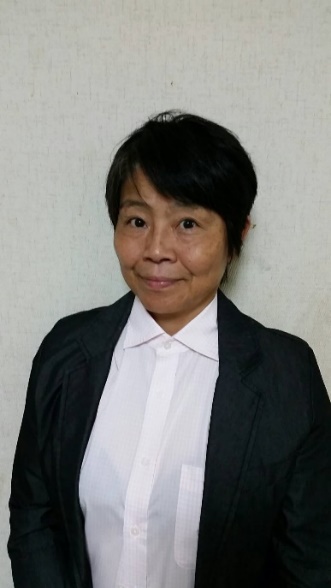 スポーツクラブ夢現　代表　徳島県トレーナー協会　理事健康運動指導士　NSCA　CPT　　NSPA　CPTコアコンディショニング協会　アドバンストレーナーSAQ協会　レベル２インストラクター日本体育協会バスケットボール　Cコーチプロフィール　　１９５６年生まれ。日本体育大学卒業後、体育教師になるが、怪我のため断念、その時知り合ったのが今の主人、２７歳から徳島に移住。スイミングの指導員からフィットネスの業界にはいる。　　息子たちがサッカーをしていたこともあり、３０代後半から自分でもママチームをつくり、子ども達を指導しながら、サッカーに熱中。バスケット、サッカーともに県代表を経験。40歳半ばまで、現役でサッカー県代表という運動好き。2010年パーソナルトレーナジム「Prevention　room軸」を立ち上げ、個人、少人数、チームの運動指導、高校バスケ、サッカークラブチームのトレーナー、スポーツクラブ夢現代表、国体帯同など、忙しい日を送る。2012年にペップトークを知ってからは、子ども達を伸ばすにはこれしかないことを感じ、知育運動、夢現などペップトークをどんどん取り入れる。　　今年4月にジムをしめたのは、自分の時間も大切にしたいと思い、子ども達の指導とペップトーク普及にまとめ、空いた時間はダイビングを楽しんでいる。毎月　1回　FM眉山で　ペップトークを30分間、語っています主な経歴　日本体育大学体育学部卒業　フィットネスクラブ　ハッピー水泳インストラクター・メックアクタス　マネージャー　徳島県国体選手団帯同トレーナー（2011～2017）　パーソナルトレーニングジム　Prevention room　軸　経営　徳島県トレーナー協会　理事、スポーツクラブ　「夢現」代表講演実績　　　スポーツ関係	兵庫県スポーツアカデミー、兵庫県体育協会、兵庫県テニス協会、徳島県ダンススポーツ協会、	徳島県トレーナー協会　小松島市バドミントンクラブ（保護者対象）地域総合型スポーツクラブ	NICE　えがお＋for kids sportst　大松　渋野小学校少年野球少年団　　　学校関係　　　　徳島市教育委員会、鳴門市教育委員会、徳島市女子保健体育教師会、徳島市　　　　養護教員会、阿南市養護教員会、佐那河内小・中学校、北島南小学校　　　その他の団体　　　　北島町保健センター、藍住町保健センター、徳島県立総合教育センター生涯学習支援課　	徳島県スポーツ振興財団　徳島県倫理法人会徳島支部、鳴門支部　徳島東支部